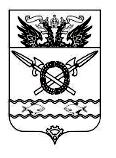 СОБРАНИЕ ДЕПУТАТОВВЕРХНЕПОДПОЛЬНЕНСКОГО СЕЛЬСКОГО ПОСЕЛЕНИЯРЕШЕНИЕО проекте решения Собрания депутатов Верхнеподпольненского сельского поселения «О бюджете Верхнеподпольненского сельского поселения Аксайского района на 2024 год и на плановый период 2025 и 2026 годов»Принято Собранием депутатов                                                                                29.11.2023В соответствии со статьей 28 Федерального закона от 06 октября 2003 года № 131 – ФЗ «Об общих принципах организации местного самоуправления в Российской Федерации»Собрание депутатов Верхнеподпольненского сельского поселения Р Е Ш  И Л О:1. Одобрить проект решения Собрания депутатов Верхнеподпольненского сельского поселения «О проекте решения Собрания депутатов Верхнеподпольненского сельского поселения «О бюджете Верхнеподпольненского сельского поселения Аксайского района на 2024 год и на плановый период 2025 и 2026 годов», в следующей редакции:«Статья 1. Основные характеристики бюджета Верхнеподпольненского сельского поселения Аксайского района на 2024 год и на плановый период 2025 и 2026 годов1. Утвердить основные характеристики бюджета Верхнеподпольненского сельского поселения Аксайского района на 2024 год, определенные с учетом уровня инфляции, не превышающего 4,0 процента (декабрь 2024 года к декабрю 2023 года):1) прогнозируемый общий объем доходов бюджета поселения в сумме 21 228,9 тыс. рублей;2) общий объем расходов бюджета поселения в сумме 21 228,9 тыс. рублей;3) верхний предел муниципального внутреннего долга Верхнеподпольненского сельского поселения на 1 января 2025 года в сумме 0,0 тыс. рублей, в том числе верхний предел долга по муниципальным гарантиям Верхнеподпольненского сельского поселения  в сумме 0,0 тыс. рублей;4) объем расходов на обслуживание муниципального долга Верхнеподпольненского сельского поселения на 2024 год в сумме 0,0 тыс. рублей;5) прогнозируемый дефицит бюджета Верхнеподпольненского сельского поселения Аксайского района в сумме 0,0 тыс. рублей.2. Утвердить основные характеристики бюджета поселения на плановый период 2025 и 2026 годов, определенные с учетом уровня инфляции, не превышающего 4,0 процента (декабрь 2025 года к декабрю 2024 года) и 4,0 процента (декабрь 2026 года к декабрю 2025 года) соответственно:1) прогнозируемый общий объем доходов бюджета Верхнеподпольненского сельского поселения Аксайского района на 2025 год в сумме 18 753,2 тыс. рублей и на 2026 год в сумме 24 996,2 тыс. рублей;2) общий объем расходов бюджета поселения на 2025 год в сумме 18 753,2 тыс. рублей, в том числе условно утверждены расходы в сумме 392,0 тыс. рублей, и на 2026 год в сумме 24 996,2 тыс. рублей, в том числе условно утверждены расходы в сумме 1 106,4тыс. рублей;3) верхний предел муниципального внутреннего долга Верхнеподпольненского сельского поселения на 1 января 2026 года в сумме 0,0 тыс. рублей, в том числе верхний предел долга по муниципальным гарантиям Верхнеподпольненского сельского поселения в сумме 0,0 тыс. рублей, и верхний предел муниципального внутреннего долга Верхнеподпольненского сельского поселения на 1 января 2027 года в сумме 0,0 тыс. рублей, в том числе верхний предел долга по муниципальным гарантиям Верхнеподпольненского сельского поселения в сумме 0,0 тыс. рублей;4) объем расходов на обслуживание муниципального долга Верхнеподпольненского сельского поселения на 2025 год в сумме 0,0 тыс. рублей и на 2026 год в сумме 0,0 тыс. рублей;5) прогнозируемый дефицит бюджета Верхнеподпольненского сельского поселения Аксайского района на 2025 год в сумме 0,0 тыс. рублей и на 2026 год в сумме 0,0 тыс. рублей.3. Учесть в бюджете Верхнеподпольненского сельского поселения Аксайского района объем поступлений доходов на 2024 год и на плановый период 2025 и 2026 годов согласно приложению 1 к настоящему решению.4. Утвердить источники финансирования дефицита бюджета Верхнеподпольненского сельского поселения Аксайского района на 2024 год и на плановый период 2025 и 2026 годов согласно приложению 2 к настоящему Решению.Статья 2. Бюджетные ассигнования бюджета Верхнеподпольненского сельского поселения Аксайского района на 2024 год и на плановый период 2025 и 2026 годов1. Утвердить:1) Объем бюджетных ассигнований дорожного фонда Верхнеподпольненского сельского поселения на 2024 год в сумме 1 935,7 тыс. рублей, на 2025 год в сумме 2 003,6 тыс. рублей и на 2026 год в сумме 2 087,8 тыс. рублей.2) Общий объем бюджетных ассигнований, направляемых на исполнение публичных нормативных обязательств Верхнеподпольненского сельского поселения на 2024 год в сумме 90,9 тыс. рублей, на 2025 год в сумме 0,0 тыс. рублей и на 2026 год в сумме 90,9 тыс. рублей.3) распределение бюджетных ассигнований по разделам, подразделам, целевым статьям (муниципальным программам Верхнеподпольненского сельского поселения и непрограммным направлениям деятельности), группам и подгруппам видов расходов классификации расходов бюджетов на 2024 год и на плановый период 2025 и 2026 годов согласно приложению 3 к настоящему Решению;4) ведомственную структуру расходов бюджета Верхнеподпольненского сельского поселения Аксайского района на 2024 год и на плановый период 2025 и 2026 годов согласно приложению 4 к настоящему Решению;5) распределение бюджетных ассигнований по целевым статьям (муниципальным программам Верхнеподпольненского сельского поселения и непрограммным направлениям деятельности), группам и подгруппам видов расходов, разделам, подразделам классификации расходов бюджетов на 2024 год и на плановый период 2025 и 2026 годов согласно приложению 5 к настоящему Решению.Статья 3. Особенности использования бюджетных ассигнований на предоставление субсидий юридическим лицам (за исключением государственных (муниципальных) учреждений), индивидуальным предпринимателям, физическим лицам1. Установить, что субсидии из бюджета Верхнеподпольненского сельского поселения Аксайского района предоставляются следующим категориям юридических лиц (за исключением субсидий муниципальным учреждениям), индивидуальных предпринимателей, некоммерческим организациям, не являющимся муниципальными учреждениями:	- на возмещение части платы граждан за коммунальные услуги в объеме свыше установленных индексов максимального роста размера платы граждан за коммунальные услуги предприятию жилищно-коммунального хозяйства ООО «Донэнерго Тепловые сети» (ООО «ДТС») за тепловую энергию населению Верхнеподпольненского сельского поселения.2. Установить, что субсидии, указанные в пункте 1 настоящей статьи, предоставляются в случаях:- отсутствия у получателей субсидий процедур реорганизации, ликвидации или банкротства в соответствии с законодательством Российской Федерации;- при отсутствии у получателей субсидий просроченной задолженности по возврату в бюджет Верхнеподпольненского сельского поселения Аксайского района субсидий и иной просроченной задолженности перед бюджетом Верхнеподпольненского сельского поселения Аксайского района.3. Перечисление субсидий, предусмотренных настоящей статьей, осуществляется в порядке, установленном Администрацией Верхнеподпольненского сельского поселения.Статья 4. Особенности использования бюджетных ассигнований на обеспечение деятельности органов местного самоуправления Верхнеподпольненского сельского поселения1. Установить, что размеры должностных окладов муниципальных служащих, а также должностных окладов технического персонала и ставок заработной платы обслуживающего персонала Администрации Верхнеподпольненского сельского поселения индексируются с 1 октября 2024 года на 4,0 процента, с 1 октября 2025 года на 4,0 процента, с 1 октября 2026 года на 4,0 процента.Статья 5. Особенности использования бюджетных ассигнований на обеспечение деятельности муниципальных учреждений Верхнеподпольненского сельского поселения1. Установить, что размеры должностных окладов руководителей, специалистов и служащих, ставок заработной платы рабочих муниципальных учреждений Верхнеподпольненского сельского поселения индексируются с 1 октября 2024 года на 4,0 процента, с 1 октября 2025 года на 4,0 процента, с 1 октября 2026 года на 4,0 процента.Статья 6. Межбюджетные трансферты, предоставляемые другим бюджетам бюджетной системы Российской Федерации1. Утвердить общий объем межбюджетных трансфертов, предоставляемых другим бюджетам бюджетной системы Российской Федерации, на 2024 год в сумме 88,2 тыс. рублей, на 2025 год в сумме 91,8 тыс. рублей и на 2026 год в сумме 95,4 тыс. рублей в том числе:1) межбюджетные трансферты, передаваемые из бюджета Верхнеподпольненского сельского поселения Аксайского района в бюджет Аксайского района, направляемые на финансирование расходов, связанных с осуществлением части полномочий органов местного самоуправления на 2024 год в сумме 88,2 тыс. рублей, на 2025 год в сумме 91,8 тыс. рублей и на 2026 год в сумме 95,4 тыс. рублей согласно приложению 6 к настоящему Решению.Статья 7. Безвозмездные поступления от других бюджетов бюджетной системы Российской Федерации1. Утвердить общий объем безвозмездных поступлений от других бюджетов бюджетной системы Российской Федерации, предоставляемых бюджету Верхнеподпольненского сельского поселения Аксайского района на 2024 год, в сумме 17 091,7 тыс. рублей, согласно приложению 7 к настоящему Решению, в том числе:1) дотация бюджету Верхнеподпольненского сельского поселения Аксайского района на выравнивание бюджетной обеспеченности в сумме 13 717,6 тыс. рублей;2) дотации бюджетам сельских поселений на поддержку мер по обеспечению сбалансированности бюджетов в сумме 409,5 тыс. рублей;3) субвенция на осуществление полномочий по определению в соответствии с частью 1 статьи 11.2 Областного закона от 25 октября 2002 года № 273-ЗС «Об административных правонарушениях» перечня должностных лиц, уполномоченных составлять протоколы об административных правонарушениях в сумме 0,2 тыс. рублей;3) субвенция на осуществление государственных полномочий по первичному воинскому учету на территориях, где отсутствуют военные комиссариаты в сумме 317,3 тыс. рублей;4) межбюджетные трансферты, передаваемые бюджетам сельских поселений из бюджетов муниципальных районов на осуществление части полномочий по решению вопросов местного значения в соответствии с заключенными соглашениями  в сумме 2 236,5 тыс. рублей;5) прочие межбюджетные трансферты, передаваемые бюджетам сельских поселений в сумме 410,6 тыс. рублей.2. Утвердить общий объем безвозмездных поступлений от других бюджетов бюджетной системы Российской Федерации, предоставляемых бюджету Верхнеподпольненского сельского поселения Аксайского района на плановый период 2025 и 2026 годов, в сумме на 2025 год 14 050,8 тыс. рублей на 2026 год в сумме 12 746,1 тыс. рублей, согласно приложению 7 к настоящему Решению, в том числе:1) дотация бюджету Верхнеподпольненского сельского поселения Аксайского района на выравнивание бюджетной обеспеченности на 2025 год в сумме 10 974,1тыс. рублей на 2026 год в сумме 9 876,7 тыс. рублей;2) субвенция на осуществление полномочий по определению в соответствии с частью 1 статьи 11.2 Областного закона от 25 октября 2002 года № 273-ЗС «Об административных правонарушениях» перечня должностных лиц, уполномоченных составлять протоколы об административных правонарушениях на 2025 год в сумме 0,2 тыс. рублей, и на 2026 год в сумме 0,2 тыс. рублей;3) субвенция на осуществление государственных полномочий по первичному воинскому учета на территориях, где отсутствуют военные комиссариаты на 2025 год в сумме 328,2 тыс. рублей и на 2026 год в сумме 0,0 тыс. рублей;4) межбюджетные трансферты, передаваемые бюджетам сельских поселений из бюджетов муниципальных районов на осуществление части полномочий по решению вопросов местного значения в соответствии с заключенными соглашениями на 2025 год в сумме 2 304,4 тыс. рублей и на 2026 год в сумме 2 388,6 тыс. рублей;5) прочие межбюджетные трансферты, передаваемые бюджетам сельских поселений на 2025 год в сумме 443,9 тыс. рублей и на 2026 год в сумме 480,6 тыс. рублей.Статья 8. Вступление в силу настоящего Решения Собрания депутатов1. Настоящее Решение Собрания депутатов вступает в силу с 1 января 2024года».2. Определить:1) дату проведения публичных слушаний – 15 декабря 2023 года;2) время и место проведения публичных слушаний – 10-00 часов в здании МБУК ВСП «Верхнеподпольненский СДК, по адресу: х. Верхнеподпольный, ул. Школьная, д.1.3. Установить следующий порядок учета предложений и порядок участия граждан в обсуждении проекта Решения собрания депутатов Верхнеподпольненского сельского поселения о бюджете Верхнеподпольненского сельского поселения Аксайского района на 2024 год и на плановый период 2025 и 2026 годов:1) граждане вправе принять участие в обсуждении проекта Решения путем внесения предложений к указанному проекту в письменной форме лично, электронно на официальном сайте муниципального образования «Верхнеподпольненское сельское поселение в сети «Интернет», либо используя федеральную государственную информационную систему «Единый портал государственных и муниципальных услуг (функций)»;2) предложения в письменной форме принимаются и рассматриваются постоянной комиссией по бюджету, налогам и муниципальной собственности Собрания депутатов Верхнеподпольненского сельского поселения при условии соответствия их законодательству Российской Федерации, нормативным правовым актам Ростовской области, Аксайского района, Верхнеподпольненского сельского поселения, либо принимаются в ходе публичных слушаний;3) предложения вносятся с указанием действующего пункта проекта  Решения, текста проекта и текста с учетом поправки;4) в предложениях должны быть указаны фамилия, имя, отчество, адрес места жительства и личная подпись гражданина (граждан);5) срок направления письменных предложений граждан по проекту решения о бюджете – до 15 декабря 2023 года по адресу: 346716, Ростовская область, Аксайский район, х. Верхнеподпольный  ул. Школьная, д.1.4. Назначить:1) Терских Т.Н. – председателя Собрания депутатов – Главу Верхнеподпольненского сельского поселения - председательствующей по проведению публичных слушаний; 2) Дашкову И.С. – заместителя Главы Администрации Верхнеподпольненского сельского поселения - ответственным за организацию и проведение публичных слушаний.5. Отделу экономики и финансов Администрации Верхнеподпольненского сельского поселения оказать содействие в проведении публичных слушаний.6. Провести публичные слушания в соответствии с Положением «О порядке организации и проведения публичных слушаний в Верхнеподпольненском сельском поселении», утвержденным решением Собрания депутатов Верхнеподпольненского сельского поселения от 28.07.2022 г. №.547. Опубликовать настоящее Решение в муниципальном печатном органе – газете «Местные Ведомости» до 8 декабря 2023 года.8. Контроль за исполнением Решения возложить на председателя постоянной комиссии по бюджету, налогам и муниципальной собственности Собрания депутатов Верхнеподпольненского сельского поселения – Головина А.В.Председатель Собрания депутатов - Глава Верхнеподпольненского                                                                     Терских Т.Н.сельского поселениях. Верхнеподпольный 29.11. 2023  № 99Приложение 1 Приложение 1 Приложение 1 к Решению Собрания депутатов Верхнеподпольненского сельского поселения «О проекте решения Собрания депутатов Верхнеподпольненского сельского поселения «О бюджете Верхнеподпольненского сельского поселения Аксайского района на 2024 год и на плановый период 2025 и 2026 годов»»к Решению Собрания депутатов Верхнеподпольненского сельского поселения «О проекте решения Собрания депутатов Верхнеподпольненского сельского поселения «О бюджете Верхнеподпольненского сельского поселения Аксайского района на 2024 год и на плановый период 2025 и 2026 годов»»к Решению Собрания депутатов Верхнеподпольненского сельского поселения «О проекте решения Собрания депутатов Верхнеподпольненского сельского поселения «О бюджете Верхнеподпольненского сельского поселения Аксайского района на 2024 год и на плановый период 2025 и 2026 годов»»ОБЪЁМ ПОСТУПЛЕНИЙОБЪЁМ ПОСТУПЛЕНИЙОБЪЁМ ПОСТУПЛЕНИЙОБЪЁМ ПОСТУПЛЕНИЙОБЪЁМ ПОСТУПЛЕНИЙДОХОДОВ  БЮДЖЕТА ВЕРХНЕПОДПОЛЬНЕНСКОГО СЕЛЬСКОГО ПОСЕЛЕНИЯ АКСАЙСКОГО РАЙОНА  НА 2024 ГОД И НА ПЛАНОВЫЙ ПЕРИОД 2025 И 2026 ГОДОВДОХОДОВ  БЮДЖЕТА ВЕРХНЕПОДПОЛЬНЕНСКОГО СЕЛЬСКОГО ПОСЕЛЕНИЯ АКСАЙСКОГО РАЙОНА  НА 2024 ГОД И НА ПЛАНОВЫЙ ПЕРИОД 2025 И 2026 ГОДОВДОХОДОВ  БЮДЖЕТА ВЕРХНЕПОДПОЛЬНЕНСКОГО СЕЛЬСКОГО ПОСЕЛЕНИЯ АКСАЙСКОГО РАЙОНА  НА 2024 ГОД И НА ПЛАНОВЫЙ ПЕРИОД 2025 И 2026 ГОДОВДОХОДОВ  БЮДЖЕТА ВЕРХНЕПОДПОЛЬНЕНСКОГО СЕЛЬСКОГО ПОСЕЛЕНИЯ АКСАЙСКОГО РАЙОНА  НА 2024 ГОД И НА ПЛАНОВЫЙ ПЕРИОД 2025 И 2026 ГОДОВДОХОДОВ  БЮДЖЕТА ВЕРХНЕПОДПОЛЬНЕНСКОГО СЕЛЬСКОГО ПОСЕЛЕНИЯ АКСАЙСКОГО РАЙОНА  НА 2024 ГОД И НА ПЛАНОВЫЙ ПЕРИОД 2025 И 2026 ГОДОВ(тыс. рублей)Код бюджетной классификации  Российской ФедерацииНаименование 2024 год2025 год2026 годКод бюджетной классификации  Российской ФедерацииНаименование 2024 год2025 год2026 год123451 00 00000 00 0000 000НАЛОГОВЫЕ И НЕНАЛОГОВЫЕ ДОХОДЫ4 137,24 702,412 250,11 01 00000 00 0000 000НАЛОГИ НА ПРИБЫЛЬ, ДОХОДЫ1 237,81 297,11 353,71 01 02000 01 0000 110Налог на доходы физических лиц1 237,81 297,11 353,71 01 02010 01 0000 110Налог на доходы физических лиц с доходов, источником которых является налоговый агент, за исключением доходов, в отношении которых исчисление и уплата налога осуществляются в соответствии со статьями 227, 227.1 и 228 Налогового кодекса Российской Федерации, а также доходов от долевого участия в организации, полученных в виде дивидендов1 237,81 297,11353,71 06 00000 00 0000 000НАЛОГИ НА ИМУЩЕСТВО2 549,03 040,910 517,51 06 01000 00 0000 110Налог на имущество физических лиц283,4283,4283,41 06 01030 10 0000 110Налог на имущество физических лиц, взимаемый по ставкам, применяемым к объектам налогообложения, расположенным в границах сельских поселений283,4283,4283,41 06 06000 00 0000 110Земельный налог2 265,62 757,510 234,11 06 06030 00 0000 110Земельный налог с организаций1 427,51 570,34 131,81 06 06033 10 0000 110Земельный налог с организаций, обладающих земельным участком, расположенным в границах сельских  поселений1 427,51 570,34 131,81 06 06040 00 0000 110Земельный налог с физических лиц838,11 187,26 102,31 06 06043 10 0000 110Земельный налог с физических лиц, обладающих земельным участком, расположенным в границах сельских поселений838,11 187,26 102,31 08 00000 00 0000 000ГОСУДАРСТВЕННАЯ ПОШЛИНА7,07,37,61 08 04000 01 0000 110Государственная пошлина за совершение нотариальных действий (за исключением действий, совершаемых консульскими учреждениями Российской Федерации)7,07,37,61 08 04020 01 0000 110Государственная пошлина за совершение нотариальных действий должностными лицами органов местного самоуправления, уполномоченными в соответствии с законодательными актами Российской Федерации на совершение нотариальных действий7,07,37,61 11 00000 00 0000 000ДОХОДЫ ОТ ИСПОЛЬЗОВАНИЯ ИМУЩЕСТВА, НАХОДЯЩЕГОСЯ В ГОСУДАРСТВЕННОЙ И МУНИЦИПАЛЬНОЙ СОБСТВЕННОСТИ342,4356,1370,31 11 05000 00 0000 120Доходы, получаемые в виде арендной либо иной платы за передачу в возмездное пользование государственного и муниципального имущества (за исключением имущества бюджетных и автономных учреждений, а также имущества государственных и муниципальных унитарных предприятий, в том числе казенных)342,4356,1370,31 11 05030 00 0000 120Доходы от сдачи в аренду имущества, находящегося в оперативном управлении органов государственной власти, органов местного самоуправления, органов управления государственными внебюджетными фондами и созданных ими учреждений (за исключением имущества бюджетных и автономных учреждений)342,4356,1370,31 11 05035 10 0000 120Доходы от сдачи в аренду имущества, находящегося в оперативном управлении органов управления сельских поселений и созданных ими учреждений (за исключением имущества муниципальных бюджетных и автономных учреждений)342,4356,1370,31 16 00000 00 0000 000ШТРАФЫ, САНКЦИИ, ВОЗМЕЩЕНИЕ УЩЕРБА1,01,01,0 1 16 02000 02 0000 140Административные штрафы, установленные законами субъектов Российской Федерации об административных правонарушениях1,01,01,01 16 02020 02 0000 140Административные штрафы, установленные законами субъектов Российской Федерации об административных правонарушениях, за нарушение муниципальных правовых актов1,01,01,02 00 00000 00 0000 000БЕЗВОЗМЕЗДНЫЕ ПОСТУПЛЕНИЯ17 091,714 050,812 746,12 02 00000 00 0000 000БЕЗВОЗМЕЗДНЫЕ ПОСТУПЛЕНИЯ ОТ ДРУГИХ БЮДЖЕТОВ БЮДЖЕТНОЙ СИСТЕМЫ РОССИЙСКОЙ ФЕДЕРАЦИИ17 091,714 050,812 746,12 02 10000 00 0000 150Дотации бюджетам бюджетной системы Российской Федерации14 127,110 974,19 876,72 02 15001 00 0000 150Дотации на выравнивание бюджетной обеспеченности13 717,610 974,19 876,72 02 15001 10 0000 150Дотации бюджетам сельских поселений на выравнивание бюджетной обеспеченности из бюджета субъекта Российской Федерации13 717,610 974,19 876,72 02 15002 00 0000 150Дотации бюджетам на поддержку мер по обеспечению сбалансированности бюджетов409,50,00,02 02 15002 10 0000 150Дотации бюджетам сельских поселений на поддержку мер по обеспечению сбалансированности бюджетов409,50,00,02 02 30000 00 0000 150Субвенции бюджетам бюджетной системы Российской Федерации 317,5328,40,22 02 30024 00 0000 150Субвенции местным бюджетам на выполнение передаваемых полномочий субъектов Российской Федерации0,20,20,22 02 30024 10 0000 150Субвенции бюджетам сельских поселений на выполнение передаваемых полномочий субъектов Российской Федерации0,20,20,22 02 35118 00 0000 150Субвенции бюджетам на осуществление первичного воинского учета органами местного самоуправления поселений, муниципальных и городских округов317,3328,20,02 02 35118 10 0000 150Субвенции бюджетам сельских поселений на осуществление первичного воинского учета органами местного самоуправления поселений, муниципальных и городских округов317,3328,20,02 02 40000 00 0000 150Иные межбюджетные трансферты2 647,12 748,32 869,22 02 40014 00 0000 150Межбюджетные трансферты, передаваемые бюджетам муниципальных образований на осуществление части полномочий по решению вопросов местного значения в соответствии с заключенными соглашениями2 236,52 304,42 388,62 02 40014 10 0000 150Межбюджетные трансферты, передаваемые бюджетам сельских поселений из бюджетов муниципальных районов на осуществление части полномочий по решению вопросов местного значения в соответствии с заключенными соглашениями2 236,52 304,42 388,62 02 49999 00 0000 150Прочие межбюджетные трансферты, передаваемые бюджетам410,6443,9480,62 02 49999 10 0000 150 Прочие межбюджетные трансферты, передаваемые бюджетам сельских поселений410,6443,9480,6ВСЕГО ДОХОДОВ21 228,918 753,224 996,2Приложение 2Приложение 2Приложение 2Приложение 2Приложение 2Приложение 2Приложение 2к Решению Собрания депутатов Верхнеподпольненского сельского поселения «О проекте решения Собрания депутатов Верхнеподпольненского сельского поселения «О бюджете Верхнеподпольненского сельского поселения Аксайского района на 2024 год и на плановый период 2025 и 2026 годов»»к Решению Собрания депутатов Верхнеподпольненского сельского поселения «О проекте решения Собрания депутатов Верхнеподпольненского сельского поселения «О бюджете Верхнеподпольненского сельского поселения Аксайского района на 2024 год и на плановый период 2025 и 2026 годов»»к Решению Собрания депутатов Верхнеподпольненского сельского поселения «О проекте решения Собрания депутатов Верхнеподпольненского сельского поселения «О бюджете Верхнеподпольненского сельского поселения Аксайского района на 2024 год и на плановый период 2025 и 2026 годов»»к Решению Собрания депутатов Верхнеподпольненского сельского поселения «О проекте решения Собрания депутатов Верхнеподпольненского сельского поселения «О бюджете Верхнеподпольненского сельского поселения Аксайского района на 2024 год и на плановый период 2025 и 2026 годов»»к Решению Собрания депутатов Верхнеподпольненского сельского поселения «О проекте решения Собрания депутатов Верхнеподпольненского сельского поселения «О бюджете Верхнеподпольненского сельского поселения Аксайского района на 2024 год и на плановый период 2025 и 2026 годов»»к Решению Собрания депутатов Верхнеподпольненского сельского поселения «О проекте решения Собрания депутатов Верхнеподпольненского сельского поселения «О бюджете Верхнеподпольненского сельского поселения Аксайского района на 2024 год и на плановый период 2025 и 2026 годов»»к Решению Собрания депутатов Верхнеподпольненского сельского поселения «О проекте решения Собрания депутатов Верхнеподпольненского сельского поселения «О бюджете Верхнеподпольненского сельского поселения Аксайского района на 2024 год и на плановый период 2025 и 2026 годов»» ИСТОЧНИКИ ФИНАНСИРОВАНИЯ ДЕФИЦИТА ИСТОЧНИКИ ФИНАНСИРОВАНИЯ ДЕФИЦИТА ИСТОЧНИКИ ФИНАНСИРОВАНИЯ ДЕФИЦИТА ИСТОЧНИКИ ФИНАНСИРОВАНИЯ ДЕФИЦИТА ИСТОЧНИКИ ФИНАНСИРОВАНИЯ ДЕФИЦИТА ИСТОЧНИКИ ФИНАНСИРОВАНИЯ ДЕФИЦИТА ИСТОЧНИКИ ФИНАНСИРОВАНИЯ ДЕФИЦИТА ИСТОЧНИКИ ФИНАНСИРОВАНИЯ ДЕФИЦИТА ИСТОЧНИКИ ФИНАНСИРОВАНИЯ ДЕФИЦИТАБЮДЖЕТА  ВЕРХНЕПОДПОЛЬНЕНСКОГО СЕЛЬСКОГО ПОСЕЛЕНИЯ АКСАЙСКОГО РАЙОНА  НА 2024 ГОД И НА ПЛАНОВЫЙ ПЕРИОД 2025 и 2026 ГОДОВБЮДЖЕТА  ВЕРХНЕПОДПОЛЬНЕНСКОГО СЕЛЬСКОГО ПОСЕЛЕНИЯ АКСАЙСКОГО РАЙОНА  НА 2024 ГОД И НА ПЛАНОВЫЙ ПЕРИОД 2025 и 2026 ГОДОВБЮДЖЕТА  ВЕРХНЕПОДПОЛЬНЕНСКОГО СЕЛЬСКОГО ПОСЕЛЕНИЯ АКСАЙСКОГО РАЙОНА  НА 2024 ГОД И НА ПЛАНОВЫЙ ПЕРИОД 2025 и 2026 ГОДОВБЮДЖЕТА  ВЕРХНЕПОДПОЛЬНЕНСКОГО СЕЛЬСКОГО ПОСЕЛЕНИЯ АКСАЙСКОГО РАЙОНА  НА 2024 ГОД И НА ПЛАНОВЫЙ ПЕРИОД 2025 и 2026 ГОДОВБЮДЖЕТА  ВЕРХНЕПОДПОЛЬНЕНСКОГО СЕЛЬСКОГО ПОСЕЛЕНИЯ АКСАЙСКОГО РАЙОНА  НА 2024 ГОД И НА ПЛАНОВЫЙ ПЕРИОД 2025 и 2026 ГОДОВБЮДЖЕТА  ВЕРХНЕПОДПОЛЬНЕНСКОГО СЕЛЬСКОГО ПОСЕЛЕНИЯ АКСАЙСКОГО РАЙОНА  НА 2024 ГОД И НА ПЛАНОВЫЙ ПЕРИОД 2025 и 2026 ГОДОВБЮДЖЕТА  ВЕРХНЕПОДПОЛЬНЕНСКОГО СЕЛЬСКОГО ПОСЕЛЕНИЯ АКСАЙСКОГО РАЙОНА  НА 2024 ГОД И НА ПЛАНОВЫЙ ПЕРИОД 2025 и 2026 ГОДОВБЮДЖЕТА  ВЕРХНЕПОДПОЛЬНЕНСКОГО СЕЛЬСКОГО ПОСЕЛЕНИЯ АКСАЙСКОГО РАЙОНА  НА 2024 ГОД И НА ПЛАНОВЫЙ ПЕРИОД 2025 и 2026 ГОДОВБЮДЖЕТА  ВЕРХНЕПОДПОЛЬНЕНСКОГО СЕЛЬСКОГО ПОСЕЛЕНИЯ АКСАЙСКОГО РАЙОНА  НА 2024 ГОД И НА ПЛАНОВЫЙ ПЕРИОД 2025 и 2026 ГОДОВ(тыс. рублей)(тыс. рублей)(тыс. рублей)Код бюджетной классификации  Российской ФедерацииНаименование Наименование 2024 год2024 год2024 год2025 год2025 год2026 годКод бюджетной классификации  Российской ФедерацииНаименование Наименование 2024 год2024 год2024 год2025 год2025 год2026 год12233344501 00 00 00 00 0000 000ИСТОЧНИКИ ВНУТРЕННЕГО ФИНАНСИРОВАНИЯ ДЕФИЦИТОВ БЮДЖЕТОВИСТОЧНИКИ ВНУТРЕННЕГО ФИНАНСИРОВАНИЯ ДЕФИЦИТОВ БЮДЖЕТОВ0,00,00,00,00,00,001 05 00 00 00 0000 000Изменение остатков средств на счетах по учету средств бюджетаИзменение остатков средств на счетах по учету средств бюджета0,00,00,00,00,00,001 05 00 00 00 0000 500Увеличение остатков средств бюджетовУвеличение остатков средств бюджетов21 228,921 228,921 228,918 753,218 753,224 996,201 05 02 00 00 0000 500Увеличение прочих остатков средств бюджетовУвеличение прочих остатков средств бюджетов21 228,921 228,921 228,918 753,218 753,224 996,201 05 02 01 00 0000 510Увеличение прочих остатков денежных средств бюджетовУвеличение прочих остатков денежных средств бюджетов21 228,921 228,921 228,918 753,218 753,224 996,201 05 02 01 10 0000 510Увеличение прочих остатков денежных средств бюджетов сельских поселенийУвеличение прочих остатков денежных средств бюджетов сельских поселений21 228,921 228,921 228,918 753,218 753,224 996,201 05 00 00 00 0000 600Уменьшение остатков средств бюджетовУменьшение остатков средств бюджетов21 228,921 228,921 228,918 753,218 753,224 996,201 05 02 00 00 0000 600Уменьшение прочих остатков средств бюджетовУменьшение прочих остатков средств бюджетов21 228,921 228,921 228,918 753,218 753,224 996,201 05 02 01 00 0000 610Уменьшение прочих остатков денежных средств бюджетовУменьшение прочих остатков денежных средств бюджетов21 228,921 228,921 228,918 753,218 753,224 996,201 05 02 01 10 0000 610Уменьшение прочих остатков денежных средств бюджетов сельских поселенийУменьшение прочих остатков денежных средств бюджетов сельских поселений21 228,921 228,921 228,918 753,218 753,224 996,2Приложение 3Приложение 3Приложение 3Приложение 3Приложение 3Приложение 3Приложение 3к Решению Собрания депутатов Верхнеподпольненского сельского поселения «О проекте решения Собрания депутатов Верхнеподпольненского сельского поселения «О бюджете Верхнеподпольненского сельского поселения Аксайского района на 2024 год и на плановый период 2025 и 2026 годов»»к Решению Собрания депутатов Верхнеподпольненского сельского поселения «О проекте решения Собрания депутатов Верхнеподпольненского сельского поселения «О бюджете Верхнеподпольненского сельского поселения Аксайского района на 2024 год и на плановый период 2025 и 2026 годов»»к Решению Собрания депутатов Верхнеподпольненского сельского поселения «О проекте решения Собрания депутатов Верхнеподпольненского сельского поселения «О бюджете Верхнеподпольненского сельского поселения Аксайского района на 2024 год и на плановый период 2025 и 2026 годов»»к Решению Собрания депутатов Верхнеподпольненского сельского поселения «О проекте решения Собрания депутатов Верхнеподпольненского сельского поселения «О бюджете Верхнеподпольненского сельского поселения Аксайского района на 2024 год и на плановый период 2025 и 2026 годов»»к Решению Собрания депутатов Верхнеподпольненского сельского поселения «О проекте решения Собрания депутатов Верхнеподпольненского сельского поселения «О бюджете Верхнеподпольненского сельского поселения Аксайского района на 2024 год и на плановый период 2025 и 2026 годов»»к Решению Собрания депутатов Верхнеподпольненского сельского поселения «О проекте решения Собрания депутатов Верхнеподпольненского сельского поселения «О бюджете Верхнеподпольненского сельского поселения Аксайского района на 2024 год и на плановый период 2025 и 2026 годов»»к Решению Собрания депутатов Верхнеподпольненского сельского поселения «О проекте решения Собрания депутатов Верхнеподпольненского сельского поселения «О бюджете Верхнеподпольненского сельского поселения Аксайского района на 2024 год и на плановый период 2025 и 2026 годов»»Распределение бюджетных ассигнований по разделам, подразделам, целевым статьям (муниципальным программам Верхнеподпольненского  сельского поселения и непрограммным направлениям деятельности), группам и подгруппам видов расходов классификации расходов бюджетов на 2024 год и на плановый период 2025 и 2026 годовРаспределение бюджетных ассигнований по разделам, подразделам, целевым статьям (муниципальным программам Верхнеподпольненского  сельского поселения и непрограммным направлениям деятельности), группам и подгруппам видов расходов классификации расходов бюджетов на 2024 год и на плановый период 2025 и 2026 годовРаспределение бюджетных ассигнований по разделам, подразделам, целевым статьям (муниципальным программам Верхнеподпольненского  сельского поселения и непрограммным направлениям деятельности), группам и подгруппам видов расходов классификации расходов бюджетов на 2024 год и на плановый период 2025 и 2026 годовРаспределение бюджетных ассигнований по разделам, подразделам, целевым статьям (муниципальным программам Верхнеподпольненского  сельского поселения и непрограммным направлениям деятельности), группам и подгруппам видов расходов классификации расходов бюджетов на 2024 год и на плановый период 2025 и 2026 годовРаспределение бюджетных ассигнований по разделам, подразделам, целевым статьям (муниципальным программам Верхнеподпольненского  сельского поселения и непрограммным направлениям деятельности), группам и подгруппам видов расходов классификации расходов бюджетов на 2024 год и на плановый период 2025 и 2026 годовРаспределение бюджетных ассигнований по разделам, подразделам, целевым статьям (муниципальным программам Верхнеподпольненского  сельского поселения и непрограммным направлениям деятельности), группам и подгруппам видов расходов классификации расходов бюджетов на 2024 год и на плановый период 2025 и 2026 годовРаспределение бюджетных ассигнований по разделам, подразделам, целевым статьям (муниципальным программам Верхнеподпольненского  сельского поселения и непрограммным направлениям деятельности), группам и подгруппам видов расходов классификации расходов бюджетов на 2024 год и на плановый период 2025 и 2026 годовРаспределение бюджетных ассигнований по разделам, подразделам, целевым статьям (муниципальным программам Верхнеподпольненского  сельского поселения и непрограммным направлениям деятельности), группам и подгруппам видов расходов классификации расходов бюджетов на 2024 год и на плановый период 2025 и 2026 годов(тыс. рублей)(тыс. рублей)НаименованиеРзПРЦСРВР2024 год2025 год2026 годНаименованиеРзПРЦСРВР2024 год2025 год2026 годВСЕГО21 228,918 753,224 996,2ОБЩЕГОСУДАРСТВЕННЫЕ ВОПРОСЫ010010 431,110 423,212 212,2Функционирование Правительства Российской Федерации, высших исполнительных органов субъектов Российской Федерации, местных администраций010410 373,410 022,810 658,3Мероприятия по созданию, развитию и сопровождению информационной и телекоммуникационной инфраструктуры в рамках подпрограммы «Развитие информационных технологий» муниципальной программы Верхнеподпольненского сельского поселения «Информационное общество» (Иные закупки товаров, работ и услуг для государственных (муниципальных) нужд)010409 1 00 2428024033,60,0168,0Расходы на выплаты по оплате труда работников органа местного самоуправления муниципального образования "Верхнеподпольненское сельское поселение" в рамках обеспечения деятельности Администрации Верхнеподпольненского сельского поселения (Расходы на выплаты персоналу государственных (муниципальных) органов)010489 1 00  001101209 778,19 792,19 792,1Расходы на обеспечение функций органов местного самоуправления муниципального образования "Верхнеподпольненское сельское поселение" в рамках обеспечения деятельности Администрации Верхнеподпольненского сельского поселения (Иные закупки товаров, работ и услуг для обеспечения государственных (муниципальных) нужд)010489 1 00 00190240561,5230,5698,0Расходы на осуществление полномочий по определению в соответствии с частью 1 статьи 11.2 Областного закона от 25 октября 2002 года № 273-ЗС «Об административных правонарушениях» перечня должностных лиц, уполномоченных составлять протоколы об административных правонарушениях по иным непрограммным мероприятиям в рамках обеспечения деятельности  Администрации Верхнеподпольненского сельского поселения (Иные закупки товаров, работ и услуг для обеспечения государственных (муниципальных) нужд)010489 9 00 723902400,20,20,2Обеспечение деятельности финансовых, налоговых и таможенных органов и органов финансового (финансово-бюджетного) надзора01068,18,48,7Иные межбюджетные трансферты на исполнение полномочий контрольно-счетного органа Верхнеподпольненского сельского поселения по осуществлению внешнего финансового контроля по иным непрограммным мероприятиям в рамках непрограммных расходов муниципального образования «Верхнеподпольненское сельское поселение» (Иные межбюджетные трансферты)010699 9 00 853005408,18,48,7Обеспечение проведения выборов и референдумов01070,00,0389,2Подготовка и проведение выборов в представительные органы местного самоуправления в рамках непрограммных расходов муниципального образования «Верхнеподпольненское сельское поселение» (Специальные расходы)010799 9 00 903508800,00,0389,2Другие общегосударственные вопросы011349,6392,01 156,0Мероприятия по созданию, развитию и сопровождению информационной и телекоммуникационной инфраструктуры в рамках подпрограммы «Развитие информационных технологий» муниципальной программы Верхнеподпольненского сельского поселения «Информационное общество» (Иные закупки товаров, работ и услуг для государственных (муниципальных) нужд)011309 1 00 2428024018,00,018,0Расходы на обеспечение функций органов местного самоуправления муниципального образования "Верхнеподпольненское сельское поселение" по иным непрограммным мероприятиям в рамках непрограммных расходов муниципального образования «Верхнеподпольненское сельское поселение»  (Уплата налогов, сборов и иных платежей)011399 9 00 0019085031,60,031,6Условно-утвержденные расходы по иным непрограммным мероприятиям в рамках непрограммных расходов муниципального образования «Верхнеподпольненское сельское поселение»  (Специальные расходы)011399 9 00 901108800,0392,01 106,4НАЦИОНАЛЬНАЯ ОБОРОНА0200317,3328,20,0Мобилизационная и вневойсковая подготовка0203317,3328,20,0Расходы на осуществление первичного воинского учета на территориях, где отсутствуют военные комиссариаты по иным непрограммным мероприятиям в рамках непрограммного направления деятельности «Обеспечения деятельности Администрации Верхнеподпольненского сельского поселения» (Расходы на выплаты персоналу государственных (муниципальных) органов)020389 9 00 51180120317,3328,20,0НАЦИОНАЛЬНАЯ БЕЗОПАСНОСТЬ И ПРАВООХРАНИТЕЛЬНАЯ ДЕЯТЕЛЬНОСТЬ030080,183,486,7Защита населения и территории от чрезвычайных ситуаций природного и техногенного характера, пожарная безопасность031080,183,486,7Иные межбюджетные трансферты на создание, содержание и организацию деятельности муниципальной пожарной команды на территории поселения в рамках Подпрограммы «Обеспечение сил и средств находящихся в готовности для защиты населения при возникновении пожара на территории поселения» муниципальной программы Верхнеподпольненского сельского поселения «Пожарная безопасность и защита населения и территории Верхнеподпольненского сельского поселения от чрезвычайных ситуаций» (Иные межбюджетные трансферты)031001 1 00 8502054080,183,486,7НАЦИОНАЛЬНАЯ ЭКОНОМИКА04002 009,72 077,62 161,8Дорожное хозяйство (дорожные фонды)04091 935,72 003,62 087,8Расходы на содержание внутрипоселковых дорог и искусственных сооружений на них в рамках подпрограммы «Содержание внутрипоселковых дорог и тротуаров на территории Верхнеподпольненского сельского поселения» муниципальной программы Верхнеподпольненского сельского поселения  «Содержание ремонт и реконструкция внутрипоселковых дорог и тротуаров на территории Верхнеподпольненского сельского поселения » (Иные закупки товаров, работ и услуг для государственных (муниципальных) нужд)040904 1 00 241302401 935,72 003,62 087,8Другие вопросы в области национальной экономики041274,074,074,0Расходы на осуществление полномочий по муниципальному земельному  контролю по иным непрограммным мероприятиям в рамках непрограммных расходов муниципального образования «Верхнеподпольненское сельское поселение» (Расходы на выплаты персоналу государственных (муниципальных) органов)041299 9 00 9027012037,037,037,0Расходы на осуществление полномочий в случаях, предусмотренных Градостроительным кодексом Российской Федерации, осмотров зданий, сооружений и выдачи  рекомендаций об устранении выявленных в ходе таких осмотров нарушений по иным непрограммным мероприятиям в рамках непрограммных расходов муниципального образования «Верхнеподпольненское сельское поселение» (Расходы на выплаты персоналу государственных (муниципальных) органов)041299 9 00 9028012018,518,518,5Расходы на осуществление иных полномочий органов местного самоуправления в соответствии с жилищным законодательством по иным непрограммным мероприятиям в рамках непрограммных расходов муниципального образования «Верхнеподпольненское сельское поселение» (Расходы на выплаты персоналу государственных (муниципальных) органов)041299 9 00 9029012018,518,518,5ЖИЛИЩНО-КОММУНАЛЬНОЕ ХОЗЯЙСТВО05002 079,3683,22 230,7Жилищное хозяйство05016,50,00,0Расходы на уплату взносов на капитальный ремонт общего имущества многоквартирных домов по помещениям, находящимся в собственности Верхнеподпольненского сельского поселения в рамках подпрограммы «Создание условий для обеспечения качественными коммунальными услугами населения Верхнеподпольненского сельского поселения» муниципальной программы Верхнеподпольненского сельского поселения «Развитие коммунального хозяйства Верхнеподпольненского сельского поселения" (Иные закупки товаров, работ и услуг для государственных (муниципальных) нужд)050108 3 00 243102406,50,00,0Коммунальное хозяйство0502659,6683,2729,6Расходы на мероприятия по ликвидации мест несанкционированного размещения отходов в рамках подпрограммы «Охрана окружающей среды» муниципальной программы Верхнеподпольненского сельского поселения «Комплексное благоустройство территории Верхнеподпольненского сельского поселения» (Иные закупки товаров, работ и услуг для государственных (муниципальных) нужд)050203 4 00 24330240332,6365,9402,6Расходы на содержание коммунальной техники в рамках подпрограммы «Приобретение и содержание коммунальной техники» муниципальной программы Верхнеподпольненского сельского поселения «Развитие коммунального хозяйства Верхнеподпольненского сельского поселения» (Уплата налогов, сборов и иных платежей)050208 1 00 242108509,70,09,7Расходы по организации подвоза воды населению  в рамках подпрограммы «Содержание, ремонт, реконструкция и строительство муниципальных объектов коммунальной инфраструктуры» муниципальной программы Верхнеподпольненского сельского поселения «Развитие коммунального хозяйства Верхнеподпольненского сельского поселения»  (Иные закупки товаров, работ и услуг для государственных (муниципальных) нужд)050208 2 00 24270240226,8226,8226,8Расходы на возмещение предприятиям жилищно-коммунального хозяйства части платы граждан за коммунальные услуги в рамках подпрограммы «Создание условий для обеспечения качественными коммунальными услугами населения Верхнеподпольненского сельского поселения» муниципальной программы Верхнеподпольненского сельского поселения «Развитие коммунального хозяйства Верхнеподпольненского сельского поселения» ( Субсидии юридическим лицам (кроме некоммерческих организаций), индивидуальным предпринимателям, физическим лицам - производителям товаров, работ, услуг)050208 3 00 S366081090,590,590,5Благоустройство05031 413,20,01 501,1Расходы на содержание сетей  уличного освещения в рамках подпрограммы «Содержание и ремонт уличного освещения населенных пунктов Верхнеподпольненского сельского поселения» муниципальной программы Верхнеподпольненского сельского поселения «Комплексное благоустройство территории Верхнеподпольненского сельского поселения» (Иные закупки товаров, работ и услуг для государственных (муниципальных) нужд)050303 2 00 240902401 389,20,01 501,1Расходы на ремонт сетей  уличного освещения в рамках подпрограммы «Содержание и ремонт уличного освещения населенных пунктов Верхнеподпольненского сельского поселения» муниципальной программы Верхнеподпольненского сельского поселения «Комплексное благоустройство территории Верхнеподпольненского сельского поселения» (Иные закупки товаров, работ и услуг для государственных (муниципальных) нужд)050303 2 00 2410024024,00,00,0КУЛЬТУРА, КИНЕМАТОГРАФИЯ086 220,55 157,68 213,9Культура08016 220,55 157,68 213,9Расходы на обеспечение деятельности (оказание услуг) муниципальных бюджетных учреждений культуры Верхнеподпольненского сельского поселения в рамках подпрограммы «Развитие сельских домов культуры» муниципальной программы Верхнеподпольненского сельского поселения «Развитие муниципальных бюджетных учреждений культуры Верхнеподпольненского сельского поселения»» (Субсидии бюджетным учреждениям)080102 1 00 005906106 220,55 157,68 213,9СОЦИАЛЬНАЯ ПОЛИТИКА1090,90,090,9Пенсионное обеспечение100190,90,090,9Выплаты государственной пенсии за выслугу лет по иным непрограммным мероприятиям в рамках непрограммных расходов муниципального образования «Верхнеподпольненское сельское поселение» (Публичные нормативные социальные выплаты гражданам)100199 9 00 1999031090,90,090,9Приложение 4Приложение 4Приложение 4Приложение 4Приложение 4Приложение 4Приложение 4Приложение 4к Решению Собрания депутатов Верхнеподпольненского сельского поселения «О проекте решения Собрания депутатов Верхнеподпольненского сельского поселения «О бюджете Верхнеподпольненского сельского поселения Аксайского района на 2024 год и на плановый период 2025 и 2026 годов»»к Решению Собрания депутатов Верхнеподпольненского сельского поселения «О проекте решения Собрания депутатов Верхнеподпольненского сельского поселения «О бюджете Верхнеподпольненского сельского поселения Аксайского района на 2024 год и на плановый период 2025 и 2026 годов»»к Решению Собрания депутатов Верхнеподпольненского сельского поселения «О проекте решения Собрания депутатов Верхнеподпольненского сельского поселения «О бюджете Верхнеподпольненского сельского поселения Аксайского района на 2024 год и на плановый период 2025 и 2026 годов»»к Решению Собрания депутатов Верхнеподпольненского сельского поселения «О проекте решения Собрания депутатов Верхнеподпольненского сельского поселения «О бюджете Верхнеподпольненского сельского поселения Аксайского района на 2024 год и на плановый период 2025 и 2026 годов»»к Решению Собрания депутатов Верхнеподпольненского сельского поселения «О проекте решения Собрания депутатов Верхнеподпольненского сельского поселения «О бюджете Верхнеподпольненского сельского поселения Аксайского района на 2024 год и на плановый период 2025 и 2026 годов»»к Решению Собрания депутатов Верхнеподпольненского сельского поселения «О проекте решения Собрания депутатов Верхнеподпольненского сельского поселения «О бюджете Верхнеподпольненского сельского поселения Аксайского района на 2024 год и на плановый период 2025 и 2026 годов»»к Решению Собрания депутатов Верхнеподпольненского сельского поселения «О проекте решения Собрания депутатов Верхнеподпольненского сельского поселения «О бюджете Верхнеподпольненского сельского поселения Аксайского района на 2024 год и на плановый период 2025 и 2026 годов»»к Решению Собрания депутатов Верхнеподпольненского сельского поселения «О проекте решения Собрания депутатов Верхнеподпольненского сельского поселения «О бюджете Верхнеподпольненского сельского поселения Аксайского района на 2024 год и на плановый период 2025 и 2026 годов»»Ведомственная структура расходов бюджета Верхнеподпольненского сельского поселения Аксайского района на 2024 год и на плановый период 2025 и 2026 годовВедомственная структура расходов бюджета Верхнеподпольненского сельского поселения Аксайского района на 2024 год и на плановый период 2025 и 2026 годовВедомственная структура расходов бюджета Верхнеподпольненского сельского поселения Аксайского района на 2024 год и на плановый период 2025 и 2026 годовВедомственная структура расходов бюджета Верхнеподпольненского сельского поселения Аксайского района на 2024 год и на плановый период 2025 и 2026 годовВедомственная структура расходов бюджета Верхнеподпольненского сельского поселения Аксайского района на 2024 год и на плановый период 2025 и 2026 годовВедомственная структура расходов бюджета Верхнеподпольненского сельского поселения Аксайского района на 2024 год и на плановый период 2025 и 2026 годовВедомственная структура расходов бюджета Верхнеподпольненского сельского поселения Аксайского района на 2024 год и на плановый период 2025 и 2026 годовВедомственная структура расходов бюджета Верхнеподпольненского сельского поселения Аксайского района на 2024 год и на плановый период 2025 и 2026 годовВедомственная структура расходов бюджета Верхнеподпольненского сельского поселения Аксайского района на 2024 год и на плановый период 2025 и 2026 годов(тыс. рублей)(тыс. рублей)НаименованиеВедРзПРЦСРВР2024 год2025 год2026 годНаименованиеВедРзПРЦСРВР2024 год2025 год2026 годВСЕГО21 228,918 753,224 996,2Администрация Верхнеподпольненского сельского поселения95121 228,918 753,224 996,2Мероприятия по созданию, развитию и сопровождению информационной и телекоммуникационной инфраструктуры в рамках подпрограммы «Развитие информационных технологий» муниципальной программы Верхнеподпольненского сельского поселения «Информационное общество» (Иные закупки товаров, работ и услуг для государственных (муниципальных) нужд)951010409 1 00 2428024033,60,0168,0Расходы на выплаты по оплате труда работников органа местного самоуправления муниципального образования "Верхнеподпольненское сельское поселение" в рамках обеспечения деятельности Администрации Верхнеподпольненского сельского поселения (Расходы на выплаты персоналу государственных (муниципальных) органов)951010489 1 00 001101209 778,19 792,19 792,1Расходы на обеспечение функций органов местного самоуправления муниципального образования "Верхнеподпольненское сельское поселение" в рамках обеспечения деятельности Администрации Верхнеподпольненского сельского поселения (Иные закупки товаров, работ и услуг для обеспечения государственных (муниципальных) нужд)951010489 1 00 00190240561,5230,5698,0Расходы на осуществление полномочий по определению в соответствии с частью 1 статьи 11.2 Областного закона от 25 октября 2002 года № 273-ЗС «Об административных правонарушениях» перечня должностных лиц, уполномоченных составлять протоколы об административных правонарушениях по иным непрограммным мероприятиям в рамках обеспечения деятельности  Администрации Верхнеподпольненского сельского поселения (Иные закупки товаров, работ и услуг для обеспечения государственных (муниципальных) нужд)951010489 9 00 723902400,20,20,2Иные межбюджетные трансферты на исполнение полномочий контрольно-счетного органа Верхнеподпольненского сельского поселения по осуществлению внешнего финансового контроля по иным непрограммным мероприятиям в рамках непрограммных расходов муниципального образования «Верхнеподпольненское сельское поселение» (Иные межбюджетные трансферты)951010699 9 00 853005408,18,48,7Подготовка и проведение выборов в представительные органы местного самоуправления в рамках непрограммных расходов муниципального образования «Верхнеподпольненское сельское поселение» (Специальные расходы)951010799 9 00 903508800,00,0389,2Мероприятия по созданию, развитию и сопровождению информационной и телекоммуникационной инфраструктуры в рамках подпрограммы «Развитие информационных технологий» муниципальной программы Верхнеподпольненского сельского поселения «Информационное общество» (Иные закупки товаров, работ и услуг для государственных (муниципальных) нужд)951011309 1 00 2428024018,00,018,0Расходы на обеспечение функций органов местного самоуправления муниципального образования "Верхнеподпольненское сельское поселение" по иным непрограммным мероприятиям в рамках непрограммных расходов муниципального образования «Верхнеподпольненское сельское поселение»  (Уплата налогов, сборов и иных платежей)951011399 9 00 0019085031,60,031,6Условно-утвержденные расходы по иным непрограммным мероприятиям в рамках непрограммных расходов муниципального образования «Верхнеподпольненское сельское поселение»  (Специальные расходы)951011399 9 00 901108800,0392,01 106,4Расходы на осуществление первичного воинского учета на территориях, где отсутствуют военные комиссариаты по иным непрограммным мероприятиям в рамках непрограммного направления деятельности «Обеспечения деятельности Администрации Верхнеподпольненского сельского поселения» (Расходы на выплаты персоналу государственных (муниципальных) органов)951020389 9 00 51180120317,3328,20,0Иные межбюджетные трансферты на создание, содержание и организацию деятельности муниципальной пожарной команды на территории поселения в рамках Подпрограммы «Обеспечение сил и средств находящихся в готовности для защиты населения при возникновении пожара на территории поселения» муниципальной программы Верхнеподпольненского сельского поселения «Пожарная безопасность и защита населения и территории Верхнеподпольненского сельского поселения от чрезвычайных ситуаций» (Иные межбюджетные трансферты)951031001 1 00 8502054080,183,486,7Расходы на содержание внутрипоселковых дорог и искусственных сооружений на них в рамках подпрограммы «Содержание внутрипоселковых дорог и тротуаров на территории Верхнеподпольненского сельского поселения» муниципальной программы Верхнеподпольненского сельского поселения  «Содержание ремонт и реконструкция внутрипоселковых дорог и тротуаров на территории Верхнеподпольненского сельского поселения » (Иные закупки товаров, работ и услуг для государственных (муниципальных) нужд)951040904 1 00 241302401 935,72 003,62 087,8Расходы на осуществление полномочий по муниципальному земельному  контролю по иным непрограммным мероприятиям в рамках непрограммных расходов муниципального образования «Верхнеподпольненское сельское поселение» (Расходы на выплаты персоналу государственных (муниципальных) органов)951041299 9 00 9027012037,037,037,0Расходы на осуществление полномочий в случаях, предусмотренных Градостроительным кодексом Российской Федерации, осмотров зданий, сооружений и выдачи  рекомендаций об устранении выявленных в ходе таких осмотров нарушений по иным непрограммным мероприятиям в рамках непрограммных расходов муниципального образования «Верхнеподпольненское сельское поселение» (Расходы на выплаты персоналу государственных (муниципальных) органов)951041299 9 00 9028012018,518,518,5Расходы на осуществление иных полномочий органов местного самоуправления в соответствии с жилищным законодательством по иным непрограммным мероприятиям в рамках непрограммных расходов муниципального образования «Верхнеподпольненское сельское поселение» (Расходы на выплаты персоналу государственных (муниципальных) органов)951041299 9 00 9029012018,518,518,5Расходы на уплату взносов на капитальный ремонт общего имущества многоквартирных домов по помещениям, находящимся в собственности Верхнеподпольненского сельского поселения в рамках подпрограммы «Создание условий для обеспечения качественными коммунальными услугами населения Верхнеподпольненского сельского поселения» муниципальной программы Верхнеподпольненского сельского поселения «Развитие коммунального хозяйства Верхнеподпольненского сельского поселения" (Иные закупки товаров, работ и услуг для государственных (муниципальных) нужд)951050108 3 00 243102406,50,00,0Расходы на мероприятия по ликвидации мест несанкционированного размещения отходов в рамках подпрограммы «Охрана окружающей среды» муниципальной программы Верхнеподпольненского сельского поселения «Комплексное благоустройство территории Верхнеподпольненского сельского поселения»(Прочая закупка товаров, работ и услуг для обеспечения государственных (муниципальных) нужд)951050203 4 00 24330240332,6365,9402,6Расходы на содержание коммунальной техники в рамках подпрограммы «Приобретение и содержание коммунальной техники» муниципальной программы Верхнеподпольненского сельского поселения «Развитие коммунального хозяйства Верхнеподпольненского сельского поселения» (Уплата налогов, сборов и иных платежей)951050208 1 00 242108509,70,09,7Расходы по организации подвоза воды населению  в рамках подпрограммы «Содержание, ремонт, реконструкция и строительство муниципальных объектов коммунальной инфраструктуры» муниципальной программы Верхнеподпольненского сельского поселения «Развитие коммунального хозяйства Верхнеподпольненского сельского поселения»  (Иные закупки товаров, работ и услуг для государственных (муниципальных) нужд)951050208 2 00 24270240226,8226,8226,8Расходы на возмещение предприятиям жилищно-коммунального хозяйства части платы граждан за коммунальные услуги в рамках подпрограммы «Создание условий для обеспечения качественными коммунальными услугами населения Верхнеподпольненского сельского поселения» муниципальной программы Верхнеподпольненского сельского поселения «Развитие коммунального хозяйства Верхнеподпольненского сельского поселения» (Субсидии юридическим лицам (кроме некоммерческих организаций), индивидуальным предпринимателям, физическим лицам - производителям товаров, работ, услуг)951050208 3 00 S366081090,590,590,5Расходы на содержание сетей  уличного освещения в рамках подпрограммы «Содержание и ремонт уличного освещения населенных пунктов Верхнеподпольненского сельского поселения» муниципальной программы Верхнеподпольненского сельского поселения «Комплексное благоустройство территории Верхнеподпольненского сельского поселения» (Иные закупки товаров, работ и услуг для государственных (муниципальных) нужд)951050303 2 00 240902401 389,20,01 501,1Расходы на ремонт сетей  уличного освещения в рамках подпрограммы «Содержание и ремонт уличного освещения населенных пунктов Верхнеподпольненского сельского поселения» муниципальной программы Верхнеподпольненского сельского поселения «Комплексное благоустройство территории Верхнеподпольненского сельского поселения» (Иные закупки товаров, работ и услуг для государственных (муниципальных) нужд)951050303 2 00 2410024024,00,00,0Расходы на обеспечение деятельности (оказание услуг) муниципальных бюджетных учреждений культуры Верхнеподпольненского сельского поселения в рамках подпрограммы «Развитие сельских домов культуры» муниципальной программы Верхнеподпольненского сельского поселения «Развитие муниципальных бюджетных учреждений культуры Верхнеподпольненского сельского поселения»» (Субсидии бюджетным учреждениям)951080102 1 00 005906106 220,55 157,68 213,9Выплаты государственной пенсии за выслугу лет по иным непрограммным мероприятиям в рамках непрограммных расходов муниципального образования «Верхнеподпольненское сельское поселение» (Публичные нормативные социальные выплаты гражданам)951100199 9 00 1999031090,90,090,9Приложение 5Приложение 5Приложение 5Приложение 5Приложение 5Приложение 5Приложение 5Приложение 5к Решению Собрания депутатов Верхнеподпольненского сельского поселения «О проекте решения Собрания депутатов Верхнеподпольненского сельского поселения «О бюджете Верхнеподпольненского сельского поселения Аксайского района на 2024 год и на плановый период 2025 и 2026 годов»»к Решению Собрания депутатов Верхнеподпольненского сельского поселения «О проекте решения Собрания депутатов Верхнеподпольненского сельского поселения «О бюджете Верхнеподпольненского сельского поселения Аксайского района на 2024 год и на плановый период 2025 и 2026 годов»»к Решению Собрания депутатов Верхнеподпольненского сельского поселения «О проекте решения Собрания депутатов Верхнеподпольненского сельского поселения «О бюджете Верхнеподпольненского сельского поселения Аксайского района на 2024 год и на плановый период 2025 и 2026 годов»»к Решению Собрания депутатов Верхнеподпольненского сельского поселения «О проекте решения Собрания депутатов Верхнеподпольненского сельского поселения «О бюджете Верхнеподпольненского сельского поселения Аксайского района на 2024 год и на плановый период 2025 и 2026 годов»»к Решению Собрания депутатов Верхнеподпольненского сельского поселения «О проекте решения Собрания депутатов Верхнеподпольненского сельского поселения «О бюджете Верхнеподпольненского сельского поселения Аксайского района на 2024 год и на плановый период 2025 и 2026 годов»»к Решению Собрания депутатов Верхнеподпольненского сельского поселения «О проекте решения Собрания депутатов Верхнеподпольненского сельского поселения «О бюджете Верхнеподпольненского сельского поселения Аксайского района на 2024 год и на плановый период 2025 и 2026 годов»»к Решению Собрания депутатов Верхнеподпольненского сельского поселения «О проекте решения Собрания депутатов Верхнеподпольненского сельского поселения «О бюджете Верхнеподпольненского сельского поселения Аксайского района на 2024 год и на плановый период 2025 и 2026 годов»»к Решению Собрания депутатов Верхнеподпольненского сельского поселения «О проекте решения Собрания депутатов Верхнеподпольненского сельского поселения «О бюджете Верхнеподпольненского сельского поселения Аксайского района на 2024 год и на плановый период 2025 и 2026 годов»» Распределение бюджетных ассигнований по целевым статьям (муниципальным программам Верхнеподпольненского сельского поселения и непрограммным направлениям деятельности), группам и подгруппам видов расходов, разделам, подразделам классификации расходов бюджетов на 2024 год и на плановый период 2025 и 2026 годов    Распределение бюджетных ассигнований по целевым статьям (муниципальным программам Верхнеподпольненского сельского поселения и непрограммным направлениям деятельности), группам и подгруппам видов расходов, разделам, подразделам классификации расходов бюджетов на 2024 год и на плановый период 2025 и 2026 годов    Распределение бюджетных ассигнований по целевым статьям (муниципальным программам Верхнеподпольненского сельского поселения и непрограммным направлениям деятельности), группам и подгруппам видов расходов, разделам, подразделам классификации расходов бюджетов на 2024 год и на плановый период 2025 и 2026 годов    Распределение бюджетных ассигнований по целевым статьям (муниципальным программам Верхнеподпольненского сельского поселения и непрограммным направлениям деятельности), группам и подгруппам видов расходов, разделам, подразделам классификации расходов бюджетов на 2024 год и на плановый период 2025 и 2026 годов    Распределение бюджетных ассигнований по целевым статьям (муниципальным программам Верхнеподпольненского сельского поселения и непрограммным направлениям деятельности), группам и подгруппам видов расходов, разделам, подразделам классификации расходов бюджетов на 2024 год и на плановый период 2025 и 2026 годов    Распределение бюджетных ассигнований по целевым статьям (муниципальным программам Верхнеподпольненского сельского поселения и непрограммным направлениям деятельности), группам и подгруппам видов расходов, разделам, подразделам классификации расходов бюджетов на 2024 год и на плановый период 2025 и 2026 годов    Распределение бюджетных ассигнований по целевым статьям (муниципальным программам Верхнеподпольненского сельского поселения и непрограммным направлениям деятельности), группам и подгруппам видов расходов, разделам, подразделам классификации расходов бюджетов на 2024 год и на плановый период 2025 и 2026 годов    Распределение бюджетных ассигнований по целевым статьям (муниципальным программам Верхнеподпольненского сельского поселения и непрограммным направлениям деятельности), группам и подгруппам видов расходов, разделам, подразделам классификации расходов бюджетов на 2024 год и на плановый период 2025 и 2026 годов    Распределение бюджетных ассигнований по целевым статьям (муниципальным программам Верхнеподпольненского сельского поселения и непрограммным направлениям деятельности), группам и подгруппам видов расходов, разделам, подразделам классификации расходов бюджетов на 2024 год и на плановый период 2025 и 2026 годов   (тыс. рублей)(тыс. рублей)НаименованиеЦСРВРРзПР2024 год2025 год2026 год2026 годНаименованиеЦСРВРРзПР2024 год2025 год2026 год2026 годВСЕГО21 228,918 753,224 996,224 996,2Муниципальная программа Верхнеподпольненского сельского поселения "Пожарная безопасность и защита населения и территории Верхнеподпольненского сельского поселения от чрезвычайных ситуаций" 01 0 00 0000080,183,486,786,7 Подпрограмма « Обеспечение сил и средств находящихся в готовности для защиты населения при возникновении пожара на территории поселения»  01 1 00 0000080,183,486,786,7Иные межбюджетные трансферты на создание, содержание и организацию деятельности муниципальной пожарной команды на территории поселения в рамках Подпрограммы «Обеспечение сил и средств находящихся в готовности для защиты населения при возникновении пожара на территории поселения» муниципальной программы Верхнеподпольненского сельского поселения «Пожарная безопасность и защита населения и территории Верхнеподпольненского сельского поселения от чрезвычайных ситуаций» (Иные межбюджетные трансферты)01 1 00 85020540031080,183,486,786,7Муниципальная программа Верхнеподпольненского сельского поселения «Развитие муниципальных бюджетных учреждений культуры Верхнеподпольненского сельского поселения» 02 0 00 000006 220,55 157,68 213,98 213,9Подпрограмма «Развитие сельских домов культуры»02 1 00 000006 220,55 157,68 213,98 213,9Расходы на обеспечение деятельности (оказание услуг) муниципальных бюджетных учреждений культуры Верхнеподпольненского сельского поселения в рамках подпрограммы «Развитие сельских домов культуры» муниципальной программы Верхнеподпольненского сельского поселения «Развитие муниципальных бюджетных учреждений культуры Верхнеподпольненского сельского поселения»» (Субсидии бюджетным учреждениям)02 1 00 0059061008016 220,55 157,68 213,98 213,9Муниципальная программа Верхнеподпольненского сельского поселения "Комплексное благоустройство территории Верхнеподпольненского сельского поселения" 03 0 00 000001 745,8365,91 903,71 903,7Подпрограмма  " Содержание и ремонт уличного освещения населенных пунктов Верхнеподпольненского сельского поселения"03 2 00 000001 413,20,01 501,11 501,1Расходы на содержание сетей  уличного освещения в рамках подпрограммы «Содержание и ремонт уличного освещения населенных пунктов Верхнеподпольненского сельского поселения» муниципальной программы Верхнеподпольненского сельского поселения «Комплексное благоустройство территории Верхнеподпольненского сельского поселения» (Иные закупки товаров, работ и услуг для государственных (муниципальных) нужд)03 2 00 2409024005031 389,20,01 501,11 501,1Расходы на ремонт сетей  уличного освещения в рамках подпрограммы «Содержание и ремонт уличного освещения населенных пунктов Верхнеподпольненского сельского поселения» муниципальной программы Верхнеподпольненского сельского поселения «Комплексное благоустройство территории Верхнеподпольненского сельского поселения» (Иные закупки товаров, работ и услуг для государственных (муниципальных) нужд)03 2 00 24100240050324,00,00,00,0Подпрограмма "Охрана окружающей среды"03 4 00 00000332,6365,9402,6402,6Расходы на мероприятия по ликвидации мест несанкционированного размещения отходов в рамках подпрограммы «Охрана окружающей среды» муниципальной программы Верхнеподпольненского сельского поселения «Комплексное благоустройство территории Верхнеподпольненского сельского поселения» (Прочая закупка товаров, работ и услуг для обеспечения государственных (муниципальных) нужд)03 4 00 243302400502332,6365,9402,6402,6Муниципальная программа Верхнеподпольненского сельского поселения "Содержание ремонт и реконструкция внутрипоселковых дорог и тротуаров на территории Верхнеподпольненского сельского поселения"04 0 00 000001 935,72 003,62 087,82 087,8Подпрограмма  "Содержание внутрипоселковых дорог и тротуаров на территории Верхнеподпольненского сельского поселения" 04 1 00 000001 935,72 003,62 087,82 087,8Расходы на содержание внутрипоселковых дорог и искусственных сооружений на них в рамках подпрограммы «Содержание внутрипоселковых дорог и тротуаров на территории Верхнеподпольненского сельского поселения» муниципальной программы Верхнеподпольненского сельского поселения «Содержание ремонт и реконструкция внутрипоселковых дорог и тротуаров на территории Верхнеподпольненского сельского поселения » (Иные закупки товаров, работ и услуг для государственных (муниципальных) нужд04 1 00 2413024004091 935,72 003,62 087,82 087,8Муниципальная программа Верхнеподпольненского сельского поселения  «Развитие коммунального хозяйства Верхнеподпольненского сельского поселения»08 0 00 00000333,5317,3327,0327,0 Подпрограмма «Приобретение и содержание коммунальной техники»08 1 00 000009,70,09,79,7Расходы на содержание коммунальной техники в рамках подпрограммы «Приобретение и содержание коммунальной техники» муниципальной программы Верхнеподпольненского сельского поселения «Развитие коммунального хозяйства Верхнеподпольненского сельского поселения» (Уплата налогов, сборов и иных платежей)08 1 00 2421085005029,70,09,79,7Подпрограмма «Содержание, ремонт, реконструкция и строительство муниципальных объектов коммунальной инфраструктуры» 08 2 00 00000226,8226,8226,8226,8Расходы по организации подвоза воды населению  в рамках подпрограммы «Содержание, ремонт, реконструкция и строительство муниципальных объектов коммунальной инфраструктуры» муниципальной программы Верхнеподпольненского сельского поселения «Развитие коммунального хозяйства Верхнеподпольненского сельского поселения»  (Иные закупки товаров, работ и услуг для государственных (муниципальных) нужд)08 2 00 242702400502226,8226,8226,8226,8Подпрограмма «Создание условий для обеспечения качественными коммунальными услугами населения Верхнеподпольненского сельского поселения»08 3 00 0000097,090,590,590,5Расходы на уплату взносов на капитальный ремонт общего имущества многоквартирных домов по помещениям, находящимся в собственности Верхнеподпольненского сельского поселения в рамках подпрограммы «Создание условий для обеспечения качественными коммунальными услугами населения Верхнеподпольненского сельского поселения» муниципальной программы Верхнеподпольненского сельского поселения «Развитие коммунального хозяйства Верхнеподпольненского сельского поселения" (Иные закупки товаров, работ и услуг для государственных (муниципальных) нужд)08 3 00 2431024005016,50,00,00,0Расходы на возмещение предприятиям жилищно-коммунального хозяйства части платы граждан за коммунальные услуги в рамках подпрограммы «Создание условий для обеспечения качественными коммунальными услугами населения Верхнеподпольненского сельского поселения» муниципальной программы Верхнеподпольненского сельского поселения «Развитие коммунального хозяйства Верхнеподпольненского сельского поселения» (Субсидии юридическим лицам (кроме некоммерческих организаций), индивидуальным предпринимателям, физическим лицам - производителям товаров, работ, услуг)08 3 00 S3660810050290,590,590,590,5Муниципальная программа Верхнеподпольненского сельского поселения «Информационное общество»09 0 00 0000051,60,0186,0186,0Подпрограмма «Развитие информационных технологий»09 1 00 0000051,60,0186,0186,0Мероприятия по созданию, развитию и сопровождению информационной и телекоммуникационной инфраструктуры в рамках подпрограммы «Развитие информационных технологий» муниципальной программы Верхнеподпольненского сельского поселения «Информационное общество» (Иные закупки товаров, работ и услуг для государственных (муниципальных) нужд)09 1 00 24280240010433,60,0168,0168,0Мероприятия по созданию, развитию и сопровождению информационной и телекоммуникационной инфраструктуры в рамках подпрограммы «Развитие информационных технологий» муниципальной программы Верхнеподпольненского сельского поселения «Информационное общество» (Иные закупки товаров, работ и услуг для государственных (муниципальных) нужд)09 1 00 24280240011318,00,018,018,0Обеспечение деятельности Администрации Верхнеподпольненского сельского поселения89 0 00 0000010 657,110 351,010 490,310 490,3Администрация Верхнеподпольненского сельского поселения89 1 00 00000 10 339,610 022,610 490,110 490,1Расходы на выплаты по оплате труда работников органа местного самоуправления муниципального образования "Верхнеподпольненское сельское поселение" в рамках обеспечения деятельности Администрации Верхнеподпольненского сельского поселения (Расходы на выплаты персоналу государственных (муниципальных) органов)89 1 00 0011012001049 778,19 792,19 792,19 792,1Расходы на обеспечение функций органов местного самоуправления муниципального образования "Верхнеподпольненское сельское поселение" в рамках обеспечения деятельности Администрации Верхнеподпольненского сельского поселения (Иные закупки товаров, работ и услуг для обеспечения государственных (муниципальных) нужд)89 1 00 001902400104561,5230,5698,0698,0Иные непрограммные мероприятия89 9 00 00000317,5328,40,20,2Расходы на осуществление первичного воинского учета на территориях, где отсутствуют военные комиссариаты по иным непрограммным мероприятиям в рамках непрограммного направления деятельности «Обеспечения деятельности Администрации Верхнеподпольненского сельского поселения» (Расходы на выплаты персоналу государственных (муниципальных) органов)89 9 00 511801200203317,3328,20,00,0Расходы на осуществление полномочий по определению в соответствии с частью 1 статьи 11.2 Областного закона от 25 октября 2002 года № 273-ЗС «Об административных правонарушениях» перечня должностных лиц, уполномоченных составлять протоколы об административных правонарушениях по иным непрограммным мероприятиям в рамках обеспечения деятельности  Администрации Верхнеподпольненского сельского поселения (Иные закупки товаров, работ и услуг для обеспечения государственных (муниципальных) нужд)89 9 00 7239024001040,20,20,20,2Реализация иных функций органов местного самоуправления муниципального образования "Верхнеподпольненское сельское поселение"99 0 00 00000204,6474,41 700,81 700,8Непрограммные расходы муниципального образования "Верхнеподпольненское сельское поселение"99 9 00 00000204,6474,41 700,81 700,8Иные межбюджетные трансферты на исполнение полномочий контрольно-счетного органа Верхнеподпольненского сельского поселения по осуществлению внешнего финансового контроля по иным непрограммным мероприятиям в рамках непрограммных расходов муниципального образования «Верхнеподпольненское сельское поселение» (Иные межбюджетные трансферты)99 9 00 8530054001068,18,48,78,7Расходы на обеспечение функций органов местного самоуправления муниципального образования "Верхнеподпольненское сельское поселение" по иным непрограммным мероприятиям в рамках непрограммных расходов муниципального образования «Верхнеподпольненское сельское поселение»  (Уплата налогов, сборов и иных платежей)99 9 00 00190850011331,60,031,631,6Условно-утвержденные расходы по иным непрограммным мероприятиям в рамках непрограммных расходов муниципального образования «Верхнеподпольненское сельское поселение» (Специальные расходы)99 9 00 9011088001130,0392,01 106,41 106,4Расходы на осуществление полномочий по муниципальному земельному  контролю по иным непрограммным мероприятиям в рамках непрограммных расходов муниципального образования «Верхнеподпольненское сельское поселение» (Расходы на выплаты персоналу государственных (муниципальных) органов)99 9 00 90270120041237,037,037,037,0Расходы на осуществление полномочий в случаях, предусмотренных Градостроительным кодексом Российской Федерации, осмотров зданий, сооружений и выдачи  рекомендаций об устранении выявленных в ходе таких осмотров нарушений по иным непрограммным мероприятиям в рамках непрограммных расходов муниципального образования «Верхнеподпольненское сельское поселение» (Расходы на выплаты персоналу государственных (муниципальных) органов)99 9 00 90280120041218,518,518,518,5Расходы на осуществление иных полномочий органов местного самоуправления в соответствии с жилищным законодательством по иным непрограммным мероприятиям в рамках непрограммных расходов муниципального образования «Верхнеподпольненское сельское поселение» (Расходы на выплаты персоналу государственных (муниципальных) органов)99 9 00 90290120041218,518,518,518,5Подготовка и проведение выборов в представительные органы местного самоуправления в рамках непрограммных расходов муниципального образования «Верхнеподпольненское сельское поселение» (Специальные расходы)99 9 00 9035088001070,00,0389,2389,2Выплаты государственной пенсии за выслугу лет по иным непрограммным мероприятиям в рамках непрограммных расходов муниципального образования «Верхнеподпольненское сельское поселение» (Публичные нормативные социальные выплаты гражданам)99 9 00 19990310100190,90,090,990,9Приложение 6Приложение 6Приложение 6Приложение 6Приложение 6к Решению Собрания депутатов Верхнеподпольненского сельского поселения «О проекте решения Собрания депутатов Верхнеподпольненского сельского поселения «О бюджете Верхнеподпольненского сельского поселения Аксайского района на 2024 год и на плановый период 2025 и 2026 годов»»к Решению Собрания депутатов Верхнеподпольненского сельского поселения «О проекте решения Собрания депутатов Верхнеподпольненского сельского поселения «О бюджете Верхнеподпольненского сельского поселения Аксайского района на 2024 год и на плановый период 2025 и 2026 годов»»к Решению Собрания депутатов Верхнеподпольненского сельского поселения «О проекте решения Собрания депутатов Верхнеподпольненского сельского поселения «О бюджете Верхнеподпольненского сельского поселения Аксайского района на 2024 год и на плановый период 2025 и 2026 годов»»к Решению Собрания депутатов Верхнеподпольненского сельского поселения «О проекте решения Собрания депутатов Верхнеподпольненского сельского поселения «О бюджете Верхнеподпольненского сельского поселения Аксайского района на 2024 год и на плановый период 2025 и 2026 годов»»к Решению Собрания депутатов Верхнеподпольненского сельского поселения «О проекте решения Собрания депутатов Верхнеподпольненского сельского поселения «О бюджете Верхнеподпольненского сельского поселения Аксайского района на 2024 год и на плановый период 2025 и 2026 годов»»Межбюджетные трансферты, передаваемые из бюджета Верхнеподпольненского сельского поселения Аксайского района в бюджет Аксайского района, направляемые на финансирование расходов, связанных с осуществлением части полномочий органов местного самоуправления  на 2024 год и на плановый период 2025-2026 годов. Межбюджетные трансферты, передаваемые из бюджета Верхнеподпольненского сельского поселения Аксайского района в бюджет Аксайского района, направляемые на финансирование расходов, связанных с осуществлением части полномочий органов местного самоуправления  на 2024 год и на плановый период 2025-2026 годов. Межбюджетные трансферты, передаваемые из бюджета Верхнеподпольненского сельского поселения Аксайского района в бюджет Аксайского района, направляемые на финансирование расходов, связанных с осуществлением части полномочий органов местного самоуправления  на 2024 год и на плановый период 2025-2026 годов. Межбюджетные трансферты, передаваемые из бюджета Верхнеподпольненского сельского поселения Аксайского района в бюджет Аксайского района, направляемые на финансирование расходов, связанных с осуществлением части полномочий органов местного самоуправления  на 2024 год и на плановый период 2025-2026 годов. Межбюджетные трансферты, передаваемые из бюджета Верхнеподпольненского сельского поселения Аксайского района в бюджет Аксайского района, направляемые на финансирование расходов, связанных с осуществлением части полномочий органов местного самоуправления  на 2024 год и на плановый период 2025-2026 годов. Межбюджетные трансферты, передаваемые из бюджета Верхнеподпольненского сельского поселения Аксайского района в бюджет Аксайского района, направляемые на финансирование расходов, связанных с осуществлением части полномочий органов местного самоуправления  на 2024 год и на плановый период 2025-2026 годов. Межбюджетные трансферты, передаваемые из бюджета Верхнеподпольненского сельского поселения Аксайского района в бюджет Аксайского района, направляемые на финансирование расходов, связанных с осуществлением части полномочий органов местного самоуправления  на 2024 год и на плановый период 2025-2026 годов. Межбюджетные трансферты, передаваемые из бюджета Верхнеподпольненского сельского поселения Аксайского района в бюджет Аксайского района, направляемые на финансирование расходов, связанных с осуществлением части полномочий органов местного самоуправления  на 2024 год и на плановый период 2025-2026 годов. Межбюджетные трансферты, передаваемые из бюджета Верхнеподпольненского сельского поселения Аксайского района в бюджет Аксайского района, направляемые на финансирование расходов, связанных с осуществлением части полномочий органов местного самоуправления  на 2024 год и на плановый период 2025-2026 годов. тыс. рублейтыс. рублейтыс. рублейтыс. рублейтыс. рублейтыс. рублейтыс. рублейтыс. рублейВсего иные межбюджетные трансферты, передаваемые бюджету Аксайского района  из бюджета Верхнеподпольненского сельского поселения Аксайского района на осуществление части полномочий по решению вопросов местного значения в соответствии с заключенными Соглашениями Всего иные межбюджетные трансферты, передаваемые бюджету Аксайского района  из бюджета Верхнеподпольненского сельского поселения Аксайского района на осуществление части полномочий по решению вопросов местного значения в соответствии с заключенными Соглашениями Всего иные межбюджетные трансферты, передаваемые бюджету Аксайского района  из бюджета Верхнеподпольненского сельского поселения Аксайского района на осуществление части полномочий по решению вопросов местного значения в соответствии с заключенными Соглашениями Иные межбюджетные трансферты на исполнение полномочий по обеспечению первичных мер пожарной безопасности в границах населенных пунктов поселения в части принятия мер по локализации пожара и спасению людей и имущества до прибытия подразделений Государственной противопожарной службыИные межбюджетные трансферты на исполнение полномочий по обеспечению первичных мер пожарной безопасности в границах населенных пунктов поселения в части принятия мер по локализации пожара и спасению людей и имущества до прибытия подразделений Государственной противопожарной службыИные межбюджетные трансферты на исполнение полномочий по обеспечению первичных мер пожарной безопасности в границах населенных пунктов поселения в части принятия мер по локализации пожара и спасению людей и имущества до прибытия подразделений Государственной противопожарной службыИные межбюджетные трансферты на исполнение полномочий контрольно-счетного органа поселений по осуществлению внешнего финансового контроляИные межбюджетные трансферты на исполнение полномочий контрольно-счетного органа поселений по осуществлению внешнего финансового контроляИные межбюджетные трансферты на исполнение полномочий контрольно-счетного органа поселений по осуществлению внешнего финансового контроля2024 год2025 год2026 год2024 год2025 год2026 год2024 год2025 год2026 год88,291,895,480,183,486,78,18,48,7Приложение 7Приложение 7Приложение 7Приложение 7Приложение 7Приложение 7Приложение 7к Решению Собрания депутатов Верхнеподпольненского сельского поселения «О проекте решения Собрания депутатов Верхнеподпольненского сельского поселения «О бюджете Верхнеподпольненского сельского поселения Аксайского района на 2024 год и на плановый период 2025 и 2026 годов»»к Решению Собрания депутатов Верхнеподпольненского сельского поселения «О проекте решения Собрания депутатов Верхнеподпольненского сельского поселения «О бюджете Верхнеподпольненского сельского поселения Аксайского района на 2024 год и на плановый период 2025 и 2026 годов»»к Решению Собрания депутатов Верхнеподпольненского сельского поселения «О проекте решения Собрания депутатов Верхнеподпольненского сельского поселения «О бюджете Верхнеподпольненского сельского поселения Аксайского района на 2024 год и на плановый период 2025 и 2026 годов»»к Решению Собрания депутатов Верхнеподпольненского сельского поселения «О проекте решения Собрания депутатов Верхнеподпольненского сельского поселения «О бюджете Верхнеподпольненского сельского поселения Аксайского района на 2024 год и на плановый период 2025 и 2026 годов»»к Решению Собрания депутатов Верхнеподпольненского сельского поселения «О проекте решения Собрания депутатов Верхнеподпольненского сельского поселения «О бюджете Верхнеподпольненского сельского поселения Аксайского района на 2024 год и на плановый период 2025 и 2026 годов»»к Решению Собрания депутатов Верхнеподпольненского сельского поселения «О проекте решения Собрания депутатов Верхнеподпольненского сельского поселения «О бюджете Верхнеподпольненского сельского поселения Аксайского района на 2024 год и на плановый период 2025 и 2026 годов»»к Решению Собрания депутатов Верхнеподпольненского сельского поселения «О проекте решения Собрания депутатов Верхнеподпольненского сельского поселения «О бюджете Верхнеподпольненского сельского поселения Аксайского района на 2024 год и на плановый период 2025 и 2026 годов»»Распределение безвозмездных поступлений от других бюджетов бюджетной системы Российской Федерации предоставляемые бюджету  Верхнеподпольненского сельского поселения Аксайского района на 2024 год и на плановый период 2025-2026 годовРаспределение безвозмездных поступлений от других бюджетов бюджетной системы Российской Федерации предоставляемые бюджету  Верхнеподпольненского сельского поселения Аксайского района на 2024 год и на плановый период 2025-2026 годовРаспределение безвозмездных поступлений от других бюджетов бюджетной системы Российской Федерации предоставляемые бюджету  Верхнеподпольненского сельского поселения Аксайского района на 2024 год и на плановый период 2025-2026 годовРаспределение безвозмездных поступлений от других бюджетов бюджетной системы Российской Федерации предоставляемые бюджету  Верхнеподпольненского сельского поселения Аксайского района на 2024 год и на плановый период 2025-2026 годовРаспределение безвозмездных поступлений от других бюджетов бюджетной системы Российской Федерации предоставляемые бюджету  Верхнеподпольненского сельского поселения Аксайского района на 2024 год и на плановый период 2025-2026 годовРаспределение безвозмездных поступлений от других бюджетов бюджетной системы Российской Федерации предоставляемые бюджету  Верхнеподпольненского сельского поселения Аксайского района на 2024 год и на плановый период 2025-2026 годовРаспределение безвозмездных поступлений от других бюджетов бюджетной системы Российской Федерации предоставляемые бюджету  Верхнеподпольненского сельского поселения Аксайского района на 2024 год и на плановый период 2025-2026 годовРаспределение безвозмездных поступлений от других бюджетов бюджетной системы Российской Федерации предоставляемые бюджету  Верхнеподпольненского сельского поселения Аксайского района на 2024 год и на плановый период 2025-2026 годовНаименование поступленийКБК расходовКБК расходовКБК расходовКБК расходов2024 годПлановый периодПлановый периодНаименование поступленийРзПРЦСРВР2024 год2025 год2026 годДотации бюджетам сельских поселений на выравнивание бюджетной обеспеченности из бюджета субъекта Российской Федерации13 717,610 974,19 876,7Дотации бюджетам сельских поселений на поддержку мер по обеспечению сбалансированности бюджетов409,50,00,0Субвенции бюджетам сельских поселений на выполнение передаваемых полномочий субъектов Российской Федерации010489 9 00 723902400,20,20,2Субвенции бюджетам сельских поселений на осуществление первичного воинского учета органами местного самоуправления поселений, муниципальных и городских округов020389 9 00 51180120317,3328,20,0Межбюджетные трансферты, передаваемые бюджетам сельских поселений из бюджетов муниципальных районов на осуществление части полномочий по решению вопросов местного значения в соответствии с заключенными соглашениями041299 9 00 9027012037,037,037,0Межбюджетные трансферты, передаваемые бюджетам сельских поселений из бюджетов муниципальных районов на осуществление части полномочий по решению вопросов местного значения в соответствии с заключенными соглашениями041299 9 00 9028012018,518,518,5Межбюджетные трансферты, передаваемые бюджетам сельских поселений из бюджетов муниципальных районов на осуществление части полномочий по решению вопросов местного значения в соответствии с заключенными соглашениями041299 9 00 9029012018,518,518,5Межбюджетные трансферты, передаваемые бюджетам сельских поселений из бюджетов муниципальных районов на осуществление части полномочий по решению вопросов местного значения в соответствии с заключенными соглашениями050208 2 00 24270240226,8226,8226,8Межбюджетные трансферты, передаваемые бюджетам сельских поселений из бюджетов муниципальных районов на осуществление части полномочий по решению вопросов местного значения в соответствии с заключенными соглашениями040904 1 00 241302401 935,72 003,62 087,8Прочие межбюджетные трансферты, передаваемые бюджетам сельских поселений050208 3 00 S366081078,078,078,0Прочие межбюджетные трансферты, передаваемые бюджетам сельских поселений050203 4 00 24330240332,6365,9402,6Всего17 091,714 050,812 746,1